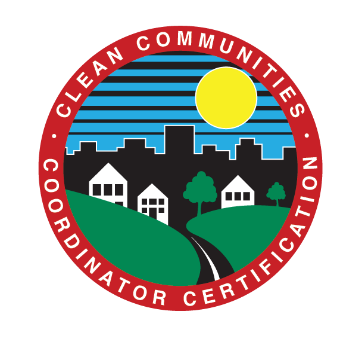 Clean Communities Coordinator Recertification Form  In order to retain their certification, individuals must acquire twenty (20) hours of continuing education and/or training during the two years (approximately) following their initial certification and for each two-year period thereafter.  For example, coordinators certified in 2018 will have until December 31, 2020 to complete this requirement; those certified in 2019 will have until December 31, 2021.   Completion of a New Jersey Clean Communities Council (NJCCC) approved health and safety (H&S) training course (including its field component) is required for recertification and can, if needed, supply up to twelve (12) of the hours needed for recertification.   Participation in the field component may be waived if an attendee has documented health and/or safety concerns.  If participation in the field component of the health and safety course is waived, 20 hours of continuing education or training will still be required in order to complete the recertification process. Recertification hours will be made available for all NJCCC events. Information on the number of hours associated with a program or event will be included on all announcements for these programs. Name: 	 	 	________________________________________________ Phone and E-mail: 	________________________________________________Employer:  	 	________________________________________________ Mailing Address:           ________________________________________________ Date of Initial Certification Training        _____________________________________ The following summarizes my recertification efforts during the period ___________________  Signature: _______________________________  Date:  _____________________ Completed form and any required backup documentation should be e-mailed to Carol Broccoli (broccoli@njaes.rutgers.edu) at the Rutgers/NJAES Office of Continuing Professional Education no later than one month after recertification period ends.  Clean Communities Coordinator Recertification Form (con’t) Documentation of H&S training (REQUIRED FOR RECERTIFICATION) Date of Classroom Training: 	____________________________________ Location of Classroom Training:     ___________________________________ Date of Field Component:               ___________________________________ Location of Field Component:         ___________________________________ Total Number of Hours (Classroom and Field):      _______________________ Documentation of Additional Continuing Education and/or Training Hours for the Period Event Title:  	_________________________________________________________ Event Date:  	_________________________________________________________ Event Sponsor (if not NJCCC):      ______________________________________________ Number of Credit Hours Assigned to the Event:  ___________________________________  Event Title:  	_________________________________________________________ Event Date:  	_________________________________________________________ Event Sponsor (if not NJCCC):      ______________________________________________ Number of Credit Hours Assigned to the Event:  ___________________________________  Documentation of Additional Continuing Education and/or Training Hours for the Period  Event Title:  	_________________________________________________________ Event Date:  	_________________________________________________________ Event Sponsor (if not NJCCC):      ______________________________________________ Number of Credit Hours Assigned to the Event:  ___________________________________  Event Title:  	_________________________________________________________ Event Date:  	_________________________________________________________ Event Sponsor (if not NJCCC):      ______________________________________________ Number of Credit Hours Assigned to the Event:  ___________________________________  Event Title:  	_________________________________________________________ Event Date:  	_________________________________________________________ Event Sponsor (if not NJCCC):      ______________________________________________ Number of Credit Hours Assigned to the Event:  ___________________________________  Documentation of Additional Continuing Education and/or Training Hours for the Period  Event Title:  	_________________________________________________________ Event Date:  	_________________________________________________________ Event Sponsor (if not NJCCC):      ______________________________________________ Number of Credit Hours Assigned to the Event:  ___________________________________  Event Title:  	_________________________________________________________ Event Date:  	_________________________________________________________ Event Sponsor (if not NJCCC):      ______________________________________________ Number of Credit Hours Assigned to the Event:  ___________________________________  Total Number of Recertification Credits for the Period:   ________ 